Opdracht: Money MindsetDEEL 1: OVERTUIGINGENSTAP 1Schrijf al jouw huidige overtuigingen op op het gebied van geld. Stel jezelf deze vragen als je het lastig vindt om dit te achterhalen:Hoe voel jij je wanneer je geld uitgeeft?Voelt geld uitgeven als iets leuks omdat je er iets voor terug krijgt?Of voelt het juist heel vervelend omdat je dan minder in je portemonnee hebt?Praat jij makkelijk over geld of bijvoorbeeld je salaris of vind je dit ongemakkelijk?Hoe kijk jij naar rijke mensen? Wat vind je van ze?Hoe kijk jij naar arme mensen? Wat vind je van ze?Voelt geld voor jou als iets wat er in overvloed isOf juist als iets wat er maar heel beperkt isHeb jij altijd geld in overvloed gehad?Of heb je juist schulden en kom je altijd geld te kort?GELDSTAP 2Schrijf nu een nieuwe positieve overtuiging op om elke belemmerende overtuiging die je oorspronkelijk hebt opgeschreven te vervangen. DEEL 2: BEWIJS ZOEKENElke overtuiging is vergelijkbaar met een tafel met poten. Het tafelblad is de overtuiging en de tafelpoten kan je zien als het “bewijs” voor de overtuiging. Hoe meer poten de tafel bevat, hoe sterker de overtuiging zal zijn. STAP 1Schrijf de overtuiging waar het om gaat op in een tafelblad. Je kunt dit het beste op papier doen.Bijvoorbeeld: “ik ben niet goed genoeg, of ik ben het niet waard”. 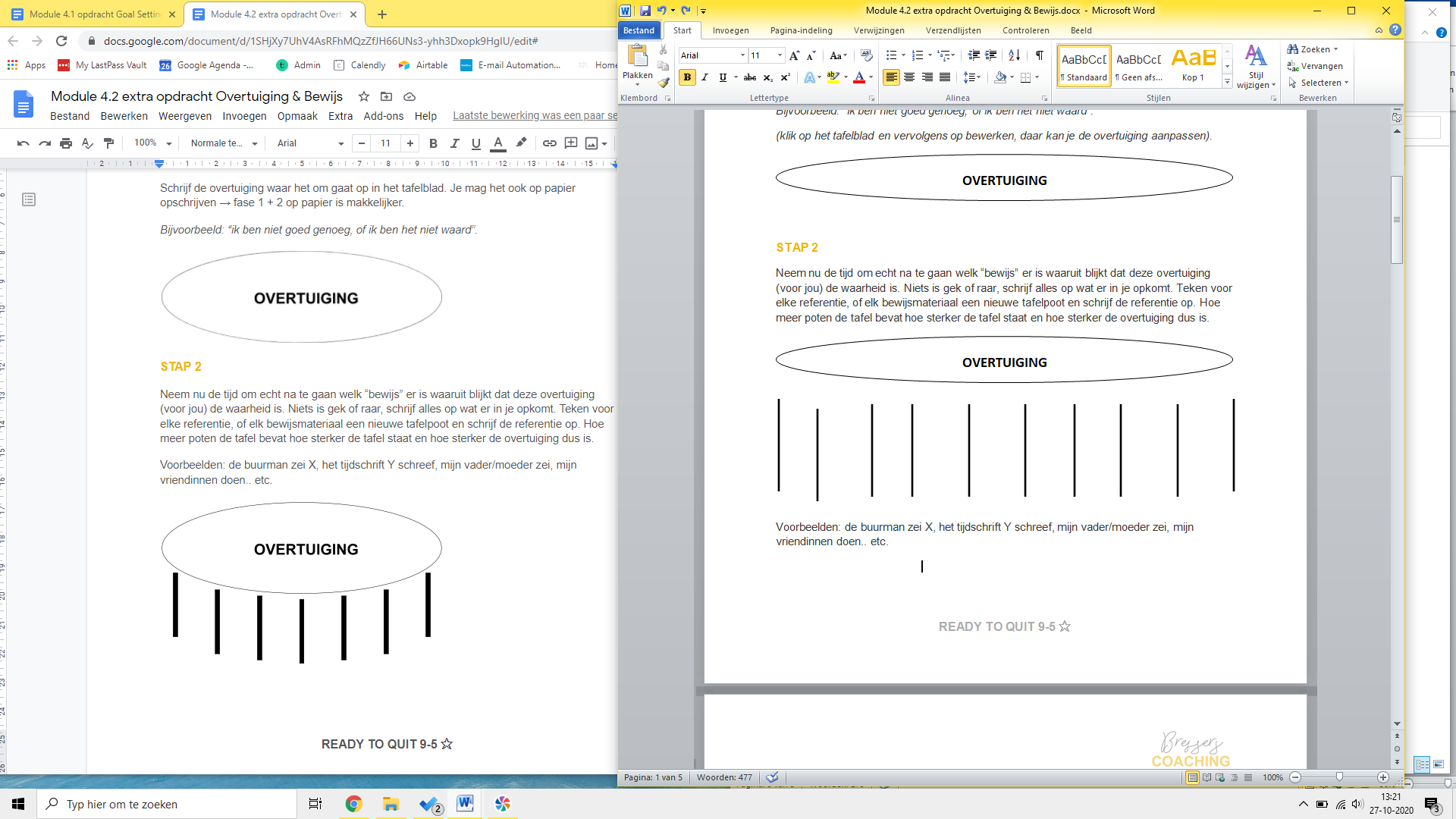 STAP 2Neem nu de tijd om echt na te gaan welk “bewijs” er is waaruit blijkt dat deze overtuiging (voor jou) de waarheid is. Niets is gek of raar, schrijf alles op wat er in je opkomt. Teken voor elke referentie, of elk bewijsmateriaal een nieuwe tafelpoot en schrijf de referentie op. Hoe meer poten de tafel bevat hoe sterker de tafel staat en hoe sterker de overtuiging dus is. Voorbeelden: de buurman zei X, het tijdschrift Y schreef, mijn vader/moeder zei, mijn vriendinnen doen.. etc.STAP 3Omdat deze overtuiging zo sterk is, gaat alleen het ombuigen van de overtuiging naar iets positiefs waarschijnlijk niet genoeg zijn. Daarom gaan we stuk voor stuk aan de slag met het bewijsmateriaal wat jij verzameld hebt. Kopieer de vragen zoveel je er nodig hebt. Pak het eerste stuk bewijsmateriaal en stel jezelf de volgende 4 vragen: Bewijsmateriaal 1Bewijsmateriaal 2Bewijsmateriaal 3Wanneer je dit hebt gedaan begint de tafel als het ware een beetje te wankelen, want de tafelpoten worden stuk voor stuk onder de tafel weggezaagd.STAP 4Daarna is het tijd om de nieuwe overtuiging op te schrijven die je gaat helpen. En schrijf deze overtuiging in het tweede tafelblad. Bijvoorbeeld: “Ik voeg wel degelijk iets toe”. STAP 5Zoek nu naar bewijsmateriaal rondom deze nieuwe overtuiging. Waaruit blijkt dat het waar is? Nu zal deze tafel steeds sterker worden en zal je brein automatisch naar meer bewijs op zoek gaan. DEEL 3: AUDIOBESTANDNeem jouw nieuwe positieve waarheden (met of zonder bewijslast) op in een audiobestand en luister hier iedere dag naar. Op iedere telefoon zit wel een dictafoon app dus dit is heel makkelijk. 1. 2. 3. 4. 5. 6. 7. 8. 9.101. 2. 3. 4. 5. 6. 7. 8. 9.101. Is de gedachte/overtuiging waar? 2.  Weet je absoluut zeker dat deze 100% waar is? 3. Hoe reageer ik, wat gebeurt er, als ik deze gedachte/overtuiging geloof? 4. Wie zou ik zijn zonder deze gedachte? 1. Is de gedachte/overtuiging waar? 2.  Weet je absoluut zeker dat deze 100% waar is? 3. Hoe reageer ik, wat gebeurt er, als ik deze gedachte/overtuiging geloof? 4. Wie zou je zijn zonder deze gedachte? 1. Is de gedachte/overtuiging waar? 2.  Weet je absoluut zeker dat deze 100% waar is? 3. Hoe reageer ik, wat gebeurt er, als ik deze gedachte/overtuiging geloof? 4. Wie zou je zijn zonder deze gedachte? 